Liebe Kinder, zuerst mal hoffe ich, dass es Euch und Euren Familien in dieser ungewohnten und schweren Zeit gut geht. Es ist nun schon einige Zeit vergangen seit die Schulen geschlossen wurden. Auch wenn es sich vielleicht ein bisschen wie lange Ferien anfühlt, so müsst ihr doch auch zuhause ganz viel für die Schule erledigen. Nur leider nicht hier gemeinsam in der Schule mit euren Freunden und euren Klassenlehrern sondern teilweise alleine und mit euren Eltern oder auch Geschwistern. Auch in eurer Freizeit ist nichts mehr so wie es war. Ihr dürft nicht auf Spielplätze und auch keine Freunde treffen. Für uns Erwachsene ist das auch sehr schwer aber ich denke für euch Kinder noch viel mehr. Darum ist es wirklich klasse wie lange ihr das schon durchhaltet. Aber zum Glück wurden die strengen Regeln ja nun schon etwas gelockert und ihr bekommt einen kleinen Teil eures alten Lebens wieder zurück. Die Viertklässler dürfen aktuell ja schon wieder zur Schule kommen. Aber auch das ist nicht wie es sonst war. Die Kinder sind in kleine Gruppen aufgeteilt und in den Pausen dürfen nur ganz wenige Kinder mit Abstand zusammen spielen. Wie es für euch weitergeht wissen wir leider noch nicht, aber wir hoffen sehr, dass wir euch alle vor den Sommerferien nochmal sehen!Es ist für alle, eure Eltern, die Lehrerinnen und Lehrer und auch mich eine merkwürdige Situation. Wir vermissen Euch sehr und freuen uns wenn wir wieder mit euch zusammen lernen, spielen, reden und lachen können. Ich möchte euch mit diesem Brief sagen, dass ich auch jetzt trotzdem für Euch da bin. Wenn ihr Sorgen oder Probleme habt, oder einfach nur erzählen wollt wie es euch zuhause geht und was ihr während der Corona-Zeit erlebt habt. Ihr dürft mich jederzeit anrufen, eine SMS, E-Mail oder vielleicht auch einen Brief schreiben und in der Schule abgeben. Telefonnummer: 0178-6039239E-Mail: Christina.Rosenberger@asb-saarland.deAuch Eure Eltern können sich bei mir melden!Ich würde mich freuen, wenn Ihr euch meldet! Bleibt weiter alle gesund und hoffentlich bis bald!Eure Schulsozialarbeiterin 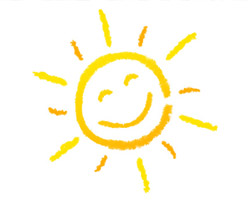 Christina Rosenberger 